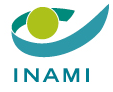 Adhésion en qualité d’audicien à la convention audiciens - organismes assureursVos données :Vos données :Votre nom et prénom :Votre numéro INAMI :Votre adresse email :(Adresse email à laquelle nous pouvons vous contacter)Adresse de votre activité principale :(Adresse à laquelle vous exercez votre activité principale en qualité d’audicien + le cas échéant, le nom du demeurant ou de l’établissement situé à cette adresse)Rue, n°, Bte: 	Code postal, localité: 	Nom du demeurant ou de l’établissement: 	Votre déclaration :En signant ce formulaire, je déclare que les informations reprises ci-avant sont correctes et que j’adhère à la convention nationale S/2018ter audiciens - organismes assureurs (*). Comme je travaille dans une entreprise et que je ne suis pas chef d’entreprise, j’ai pour cela l’autorisation de mon chef d’entreprise(**).Date : Signature :(*) Le texte intégral de la Convention nationale audiciens -  organismes assureurs, ainsi que d’autres informations sur l’exercice de votre profession se trouvent sur notre site www.inami.be >  Professionnels  >  Audiciens (**) Vous devez joindre un mandat du chef de cette entreprise vous autorisant à prendre les engagements prévus dans ladite convention.Comment nous transmettre le formulaire?Comment nous transmettre le formulaire?De préférence par email (document numérisé) :OuPar courrier postal:audifr@riziv-inami.fgov.be INAMI, Service des soins de santé, Team audiciensAvenue Galilée 5/011210 BRUXELLES